REFLEXION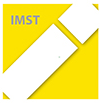 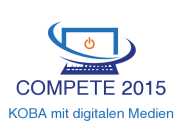 Projektname:COMPETE 2015KOBA mit digitalen MedienCOMPETE 2015KOBA mit digitalen MedienCOMPETE 2015KOBA mit digitalen MedienKlasse/Schulstufe:111Unterrichtsgegenstand:WKU Wirtschaftskunde, PB Politische BildungWKU Wirtschaftskunde, PB Politische BildungWKU Wirtschaftskunde, PB Politische BildungUnterrichtsthema:Grundbegriffe der Wirtschaft, ZeitgeschichteGrundbegriffe der Wirtschaft, ZeitgeschichteGrundbegriffe der Wirtschaft, ZeitgeschichteDatum der Unterrichtseinheit:6. November 20116. November 20116. November 2011Dauer der Unterrichtseinheit:100 Minuten100 Minuten100 MinutenLehrkraft:Sonja LEISTER-TAUCHER, BEdSonja LEISTER-TAUCHER, BEdSonja LEISTER-TAUCHER, BEdEingesetztes Medium:PC und Internet, SmartphonesPC und Internet, SmartphonesPC und Internet, SmartphonesBeobachtung durch L:Beobachtung durch L:Beobachtung durch L:Beobachtung durch L:Haltungen, Emotionen der S während der UE:Positiv, SchülerInnen genießen die „Erlaubnis“, ihre Smartphones zu nutzen und gehen spielerisch mit dem Medium um.Positiv, SchülerInnen genießen die „Erlaubnis“, ihre Smartphones zu nutzen und gehen spielerisch mit dem Medium um.Positiv, SchülerInnen genießen die „Erlaubnis“, ihre Smartphones zu nutzen und gehen spielerisch mit dem Medium um.Was hat sich beim L/S-Verhältnis durch diese Aktivität verändert?nichts – es war vorher bereits ausgesprochen positivnichts – es war vorher bereits ausgesprochen positivnichts – es war vorher bereits ausgesprochen positivWelche Kompetenzen haben die S erworben?Umgang mit einem unbekannten Online-Programm zur Erstellung von Homepages (www.jimdo.com) , Herstellung von sinnvollen Verbindungen (Begriffe aus der Wirtschaft), persönlich: Zusammenarbeit mit zwei Schülern, die bereits eine Homepage mit Jimdo erstellt haben  Unterstützung in der GruppeUmgang mit einem unbekannten Online-Programm zur Erstellung von Homepages (www.jimdo.com) , Herstellung von sinnvollen Verbindungen (Begriffe aus der Wirtschaft), persönlich: Zusammenarbeit mit zwei Schülern, die bereits eine Homepage mit Jimdo erstellt haben  Unterstützung in der GruppeUmgang mit einem unbekannten Online-Programm zur Erstellung von Homepages (www.jimdo.com) , Herstellung von sinnvollen Verbindungen (Begriffe aus der Wirtschaft), persönlich: Zusammenarbeit mit zwei Schülern, die bereits eine Homepage mit Jimdo erstellt haben  Unterstützung in der GruppeWelches Feedback haben die S gegeben?Die Erstellung der Homepage hat Spaß gemacht, noch mehr, sie online zu sehen.Die Erstellung der Homepage hat Spaß gemacht, noch mehr, sie online zu sehen.Die Erstellung der Homepage hat Spaß gemacht, noch mehr, sie online zu sehen.Bitte beantworten Sie folgende Fragen:Bitte beantworten Sie folgende Fragen:Bitte beantworten Sie folgende Fragen:Bitte beantworten Sie folgende Fragen:Waren die Lernvoraussetzungen für diese Unterrichtseinheit gegeben? (Vorkenntnisse der S, Hardware, Software, Lernumgebung, etc.)?Kommentare:SchülerInnen besaßen alle ein Smartphone (Fotos) und waren von Seiten der Schule mit Laptops ausgestattetWaren die Lernvoraussetzungen für diese Unterrichtseinheit gegeben? (Vorkenntnisse der S, Hardware, Software, Lernumgebung, etc.)?Kommentare:SchülerInnen besaßen alle ein Smartphone (Fotos) und waren von Seiten der Schule mit Laptops ausgestattetJa   XNein   Durch das Medium erfolgte eine verstärkte Kommunikation und Zusammenarbeit zwischen S und L.Kommentare:Vereinzelte Hilfestellung bei der Nutzung des Programmes, zur Verfügung-Stellung eines „Fotopools“ durch die LehrerinDurch das Medium erfolgte eine verstärkte Kommunikation und Zusammenarbeit zwischen S und L.Kommentare:Vereinzelte Hilfestellung bei der Nutzung des Programmes, zur Verfügung-Stellung eines „Fotopools“ durch die LehrerinJa   XNein   Die S haben sich neue Kenntnisse und Fertigkeiten hinsichtlich des Einsatzes von digitalen Medien angeeignet.Kommentare:Das Online-Programm war den SchülerInnen größtenteils nicht bekannt. Die S haben sich neue Kenntnisse und Fertigkeiten hinsichtlich des Einsatzes von digitalen Medien angeeignet.Kommentare:Das Online-Programm war den SchülerInnen größtenteils nicht bekannt. Ja   XNein   Es konnten verstärkte Anreize zur Lernmotivation geschaffen werden.Kommentare:Spaßfaktor!Es konnten verstärkte Anreize zur Lernmotivation geschaffen werden.Kommentare:Spaßfaktor!Ja   XNein   Wurden die Lehrinhalte und -ziele durch den Einsatz des Mediums unterstützt?Kommentare:Durch die Aufarbeitung der Exkursionsinhalte wurden die fachlichen Inhalten (Wirtschaft, Zeitgeschichte) wiederholt, Wissen gefestigt.Wurden die Lehrinhalte und -ziele durch den Einsatz des Mediums unterstützt?Kommentare:Durch die Aufarbeitung der Exkursionsinhalte wurden die fachlichen Inhalten (Wirtschaft, Zeitgeschichte) wiederholt, Wissen gefestigt.Ja   XNein   Hat der Einsatz der digitalen Medien dieser Lerneinheit die aktive Auseinandersetzung der S mit den Lerninhalten direkt unterstützt?Kommentare:Visuelles Gedächtnis! – Bilder schaffen Anknüpfungsmöglichkeiten an erlebte Situationen, Gehörtes und Gesehenes wird wieder abrufbar.Hat der Einsatz der digitalen Medien dieser Lerneinheit die aktive Auseinandersetzung der S mit den Lerninhalten direkt unterstützt?Kommentare:Visuelles Gedächtnis! – Bilder schaffen Anknüpfungsmöglichkeiten an erlebte Situationen, Gehörtes und Gesehenes wird wieder abrufbar.Ja   XNein   Ist das Medium in der Lage, den Sachverhalt zuveranschaulichen? Hilft das Medium bei der Strukturierung komplexer Sachverhalte für dieses Unterrichtsthema?Kommentare:Veranschaulichung im grundlegenden Sinn! Bilder auf einer Homepage – damit verbundenes Wissen.Ist das Medium in der Lage, den Sachverhalt zuveranschaulichen? Hilft das Medium bei der Strukturierung komplexer Sachverhalte für dieses Unterrichtsthema?Kommentare:Veranschaulichung im grundlegenden Sinn! Bilder auf einer Homepage – damit verbundenes Wissen.Ja  XNein   Regt das gewählte Medium zu eigenen oder kooperativen Aktivitäten an?Kommentare:Während der Übungsphase kam es zu themenbezogenen Gesprächen unter den SchülerInnen.Regt das gewählte Medium zu eigenen oder kooperativen Aktivitäten an?Kommentare:Während der Übungsphase kam es zu themenbezogenen Gesprächen unter den SchülerInnen.Ja   XNein   Wurde das Medium von den S dazu genutzt, um gemeinsam mit anderen etwas zu erzeugen oder zu bearbeiten?Kommentare:Erstellung einer Homepage – ein kreativer Vorgang. Ergebnis  zwei völlig unterschiedliche Varianten ein und derselben Sache.Wurde das Medium von den S dazu genutzt, um gemeinsam mit anderen etwas zu erzeugen oder zu bearbeiten?Kommentare:Erstellung einer Homepage – ein kreativer Vorgang. Ergebnis  zwei völlig unterschiedliche Varianten ein und derselben Sache.Ja   Nein   XAufbau von Medienkompetenz:In welcher Art und Weise erfolgte der Aufbau von Medienkompetenz?Kurze Einschulung (Einstieg ins Programm), zur Verfügung-Stellung des gemeinsamen Fotopools, Bekanntgabe des Übungsziels (Erstellung einer eigenen Homepage mit Bildern und Info zur Exkursion), selbständiger Umgang der SchülerInnen mit Hard- und Software.In welchem Ausmaß erfolgte der Aufbau von Medienkompetenz?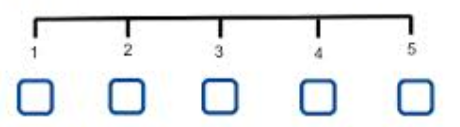 Kommentare: Die SchülerInnen sind zwar im kompetenzorientierten Bereich den Umgang mit PC, Internet und unterschiedlichen (auch neuartigen) Anwendungen gewohnt, dennoch ist der Aufbau bzw. der Zuwachs der Medienkompetenz in diesem Bereich aus Lehrersicht als eher hoch einzustufen. Begründung: Benutzung eines völlig neuen Online-Dienstes, der „Überraschungseffekt“, dass jeder kostenlos eine Homepage online stellen kann, war relativ groß.Aufbau von Medienkompetenz:In welcher Art und Weise erfolgte der Aufbau von Medienkompetenz?Kurze Einschulung (Einstieg ins Programm), zur Verfügung-Stellung des gemeinsamen Fotopools, Bekanntgabe des Übungsziels (Erstellung einer eigenen Homepage mit Bildern und Info zur Exkursion), selbständiger Umgang der SchülerInnen mit Hard- und Software.In welchem Ausmaß erfolgte der Aufbau von Medienkompetenz?Kommentare: Die SchülerInnen sind zwar im kompetenzorientierten Bereich den Umgang mit PC, Internet und unterschiedlichen (auch neuartigen) Anwendungen gewohnt, dennoch ist der Aufbau bzw. der Zuwachs der Medienkompetenz in diesem Bereich aus Lehrersicht als eher hoch einzustufen. Begründung: Benutzung eines völlig neuen Online-Dienstes, der „Überraschungseffekt“, dass jeder kostenlos eine Homepage online stellen kann, war relativ groß.Aufbau von Medienkompetenz:In welcher Art und Weise erfolgte der Aufbau von Medienkompetenz?Kurze Einschulung (Einstieg ins Programm), zur Verfügung-Stellung des gemeinsamen Fotopools, Bekanntgabe des Übungsziels (Erstellung einer eigenen Homepage mit Bildern und Info zur Exkursion), selbständiger Umgang der SchülerInnen mit Hard- und Software.In welchem Ausmaß erfolgte der Aufbau von Medienkompetenz?Kommentare: Die SchülerInnen sind zwar im kompetenzorientierten Bereich den Umgang mit PC, Internet und unterschiedlichen (auch neuartigen) Anwendungen gewohnt, dennoch ist der Aufbau bzw. der Zuwachs der Medienkompetenz in diesem Bereich aus Lehrersicht als eher hoch einzustufen. Begründung: Benutzung eines völlig neuen Online-Dienstes, der „Überraschungseffekt“, dass jeder kostenlos eine Homepage online stellen kann, war relativ groß.Aufbau von Medienkompetenz:In welcher Art und Weise erfolgte der Aufbau von Medienkompetenz?Kurze Einschulung (Einstieg ins Programm), zur Verfügung-Stellung des gemeinsamen Fotopools, Bekanntgabe des Übungsziels (Erstellung einer eigenen Homepage mit Bildern und Info zur Exkursion), selbständiger Umgang der SchülerInnen mit Hard- und Software.In welchem Ausmaß erfolgte der Aufbau von Medienkompetenz?Kommentare: Die SchülerInnen sind zwar im kompetenzorientierten Bereich den Umgang mit PC, Internet und unterschiedlichen (auch neuartigen) Anwendungen gewohnt, dennoch ist der Aufbau bzw. der Zuwachs der Medienkompetenz in diesem Bereich aus Lehrersicht als eher hoch einzustufen. Begründung: Benutzung eines völlig neuen Online-Dienstes, der „Überraschungseffekt“, dass jeder kostenlos eine Homepage online stellen kann, war relativ groß.Bitte Unterrichtsvorbereitung beifügen.Bitte Unterrichtsvorbereitung beifügen.Datum:   8. November 2014Datum:   8. November 2014